СОВЕТ ДЕПУТАТОВ 
МУНИЦИПАЛЬНОГО ОБРАЗОВАНИЯ 
КИРИШСКИЙ МУНИЦИПАЛЬНЫЙ РАЙОН
ЛЕНИНГРАДСКОЙ ОБЛАСТИ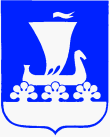 РЕШЕНИЕРассмотрев представленный администрацией муниципального образования Киришский муниципальный район Ленинградской области проект решения и в соответствии с приложением № 28 к решению совета депутатов муниципального образования Киришский муниципальный район Ленинградской области от 09 декабря 2020 года № 17/118 
«О бюджете муниципального образования Киришский муниципальный район Ленинградской области на 2021 год и на плановый период 2022 и 2023 годов», совет депутатов муниципального образования Киришский муниципальный район Ленинградской области РЕШИЛ:Утвердить распределение межбюджетных трансфертов бюджетам поселений на проведение непредвиденных, аварийно-восстановительных работ и других неотложных мероприятий, направленных на обеспечение устойчивого функционирования объектов жилищно-коммунального хозяйства и социальной сферы, мероприятий по благоустройству территорий, в области дорожной деятельности в отношении автомобильных дорог местного значения в границах населенных пунктов муниципальных образований Киришского муниципального района Ленинградской области на 2021 год:                                                                                                                                           (рублей)С момента вступления настоящего решения в силу считать утратившим силу решение совета депутатов муниципального образования Киришский муниципальный район Ленинградской области от 28 июля 2021 года № 26/158 «О распределении межбюджетных трансфертов бюджетам поселений на проведение непредвиденных, аварийно-восстановительных работ и других неотложных мероприятий, направленных на обеспечение устойчивого функционирования объектов жилищно-коммунального хозяйства и социальной сферы, мероприятий по благоустройству территорий, в области дорожной деятельности 
в отношении автомобильных дорог местного значения в границах населенных пунктов муниципальных образований Киришского муниципального района Ленинградской области на 2021 год».Настоящее решение вступает в силу с момента принятия.Глава муниципального образованияКиришский муниципальный районЛенинградской области 								     К.А. Тимофеев22 сентября 2021 года22 сентября 2021 года№27/164О распределении межбюджетных трансфертов бюджетам поселений на проведение непредвиденных, аварийно-восстановительных работ и других неотложных мероприятий, направленных на обеспечение устойчивого функционирования объектов жилищно-коммунального хозяйства и социальной сферы, мероприятий по благоустройству территорий, 
в области дорожной деятельности в отношении автомобильных дорог местного значения 
в границах населенных пунктов муниципальных образований Киришского муниципального района Ленинградской области на 2021 годО распределении межбюджетных трансфертов бюджетам поселений на проведение непредвиденных, аварийно-восстановительных работ и других неотложных мероприятий, направленных на обеспечение устойчивого функционирования объектов жилищно-коммунального хозяйства и социальной сферы, мероприятий по благоустройству территорий, 
в области дорожной деятельности в отношении автомобильных дорог местного значения 
в границах населенных пунктов муниципальных образований Киришского муниципального района Ленинградской области на 2021 годО распределении межбюджетных трансфертов бюджетам поселений на проведение непредвиденных, аварийно-восстановительных работ и других неотложных мероприятий, направленных на обеспечение устойчивого функционирования объектов жилищно-коммунального хозяйства и социальной сферы, мероприятий по благоустройству территорий, 
в области дорожной деятельности в отношении автомобильных дорог местного значения 
в границах населенных пунктов муниципальных образований Киришского муниципального района Ленинградской области на 2021 годО распределении межбюджетных трансфертов бюджетам поселений на проведение непредвиденных, аварийно-восстановительных работ и других неотложных мероприятий, направленных на обеспечение устойчивого функционирования объектов жилищно-коммунального хозяйства и социальной сферы, мероприятий по благоустройству территорий, 
в области дорожной деятельности в отношении автомобильных дорог местного значения 
в границах населенных пунктов муниципальных образований Киришского муниципального района Ленинградской области на 2021 год№ п/пРаспределение/цели расходования Сумма1Муниципальное образование Глажевское сельское поселение                692 020.00   1.1Составление проектно-сметной документации 
на построение и сопряжение местной системы оповещения населения                99 000.00   1.2Приобретение металлических и архивных шкафов для предоставления на безвозмездной основе участковым избирательным комиссиям на срок их полномочий                35 120.00   1.3Софинансирование к средствам бюджета поселения приобретения легкового автомобиля для администрации              557 900.00   2Муниципальное образование Пчевжинское сельское поселение            4 518 455.76   2.1Благоустройство территории набережной реки Пчевжа 
в поселке Пчевжа              180 500.00   2.2Софинансирование к средствам областного бюджета Ленинградской области объекта: «Строительство сельского дома культуры со зрительным залом на 150 мест и библиотекой в п. Пчевжа по адресу: Ленинградская область, Киришский район, п. Пчевжа»           2 173 151.39   2.3Софинансирование к средствам областного бюджета Ленинградской области мероприятий по обеспечению устойчивого функционирования объектов теплоснабжения на территории Ленинградской области в рамках подпрограммы «Энергетика Ленинградской области 
по объекту: «Ремонт участка трубопроводов тепловых сетей ТК-1 ТК-5 и до ввода в ж/д № 13 по ул. Гагарина; 
от УВ 8 до вводов в жилые дома № 4, 6 по ул. Комарова»              510 894.57   2.4Софинансирование к средствам областного бюджета Ленинградской области мероприятий по обеспечению устойчивого функционирования объектов теплоснабжения на территории Ленинградской области в рамках подпрограммы «Энергетика Ленинградской области 
по объекту: «Ремонт участка трубопроводов тепловых сетей от УВ-7 до ЖД № 3, 5 по ул. Октябрьская»              208 607.80   2.5Разработка инженерно-геологических изысканий территории благоустройства (набережная реки Пчевжа)              135 400.00   2.6Составление проектно-сметной документации 
на построение и сопряжение местной системы оповещения населения                99 000.00   2.7Приобретение металлического шкафа для предоставления на безвозмездной основе участковым избирательным комиссиям на срок их полномочий                10 080.00   2.8Софинансирование участия муниципального образования 
в федеральном проекте «Формирование комфортной городской среды» по объекту «Благоустройство парка 
ул. Ленинградская п. Пчевжа»           1 200 822.00   3Муниципальное образование Будогощское городское поселение           14 308 235.28   3.1Приобретение дополнительных метров жилой площади 
для участников региональной адресной программы «Переселение граждан из аварийного жилищного фонда 
на территории Ленинградской области в 2019-2025 годах»           4 974 850.64   3.2Софинансирование к средствам областного бюджета Ленинградской области мероприятий по созданию мест (площадок) накопления твердых коммунальных отходов 
в рамках государственной программы Ленинградской области «Охрана окружающей среды Ленинградской области»              868 718.18   3.3Содержание физкультурно-оздоровительного комплекса 
в г.п. Будогощь (оплата коммунальных услуг)              719 630.00   3.4На выполнение работ по сносу аварийных домов, расселенных в 2020 году, по адресам: г.п. Будогощь, 
ул. Железнодорожная, д. 21, 24; ул. Исполкомовская, д. 21; ул. Первомайская, д. 15; ул. Делегатская, д. 3           1 732 800.00   3.5Приобретение металлического шкафа и архивных шкафов для предоставления на безвозмездной основе участковым избирательным комиссиям на срок их полномочий                32 520.00   3.6Софинансирование к средствам областного бюджета Ленинградской области мероприятий по оснащению мест (площадок) накопления твердых коммунальных отходов емкостями для накопления твердых коммунальных отходов в рамках государственной программы Ленинградской области «Охрана окружающей среды Ленинградской области»              122 288.40   3.7На выполнение необходимых для прохождения госэкспертизы работ по реконструкции приемного резервуара мазута котельной ПНИ в г.п. Будогощь                30 000.00   3.8На исполнение претензии по возврату из бюджета  муниципального образования арендной платы за землю 
(решение Арбитражного суда по делу № А56-117108/2019 от 31 марта 2020 года)           5 827 428.06   4Муниципальное образование Пчевское сельское поселение            2 867 972.60   4.1Софинансирование к средствам областного бюджета Ленинградской области мероприятий по обеспечению устойчивого функционирования объектов теплоснабжения на территории Ленинградской области в рамках подпрограммы «Энергетика Ленинградской области 
по объекту: «Ремонт участка трубопровода горячего водоснабжения (прямой) от секущей задвижки 
на котельной до камеры ТК - 2 д. Пчева Киришского района»              363 934.39   4.2Софинансирование к средствам областного бюджета Ленинградской области мероприятий по обеспечению устойчивого функционирования объектов теплоснабжения на территории Ленинградской области в рамках подпрограммы «Энергетика Ленинградской области 
по объекту: «Капитальный ремонт участка трубопроводов отопления и ГВС от ТК-2 до ТК-3 д. Пчева Киришского района»              426 883.21   4.3На кадастровые работы по внесению изменений в границы населенных пунктов Пчевского сельского поселения: 
д. Витка, д. Чирково              200 000.00   4.4На выполнение работ по проектированию системы видеонаблюдения на объект Дом культуры д. Пчева 
по адресу: ул. Героев, д.13, дер. Пчева                 25 000.00   4.5На выполнение работ по проектированию автоматической пожарной сигнализации и системы оповещения о пожаре 
в помещениях Дома культуры д. Пчева по адресу: 
ул. Героев, д.13, дер. Пчева                 79 460.00   4.6На проект по раскладке металлоконструкций подсистемы и металлических кассет, включая геодезическую съемку фасадов здания Дома культуры д. Пчева по адресу: 
ул. Героев, д.13, дер. Пчева               226 215.00   4.7На выполнение работ по подготовке рабочей и сметной документации по капитальному ремонту здания Дома культуры д. Пчева по адресу: ул. Героев, д.13, дер. Пчева            1 400 000.00   4.8Составление проектно-сметной документации 
на построение и сопряжение местной системы оповещения населения                99 000.00   4.9Приобретение металлического шкафа и архивных шкафов для предоставления на безвозмездной основе участковым избирательным комиссиям на срок их полномочий                47 480.00   4.10Ремонт кровли здания администрации д.Пчева                             -     5Муниципальное образование Кусинское сельское поселение               766 694.68   5.1Монтаж провода СИП для подключения светильников уличного освещения в д. Кусино (улица Волна-1, Волна-2, Волна-3, Волна-4, Волна-5, Цветочная, Луговая, Школьная, частный сектор за р. Кусинка)              647 354.68   5.2Софинансирование к средствам областного бюджета Ленинградской области мероприятий по оснащению мест (площадок) накопления твердых коммунальных отходов емкостями для накопления твердых коммунальных отходов в рамках государственной программы Ленинградской области «Охрана окружающей  среды Ленинградской области»              111 860.00   5.3Приобретение архивного шкафа для предоставления на безвозмездной основе участковым избирательным комиссиям на срок их полномочий                  7 480.00   ИТОГО заявлено поселениями:          23 153 378.32   